ΔΗΜΟΣ ΑΓΙΑΣ ΒΑΡΒΑΡΑΣ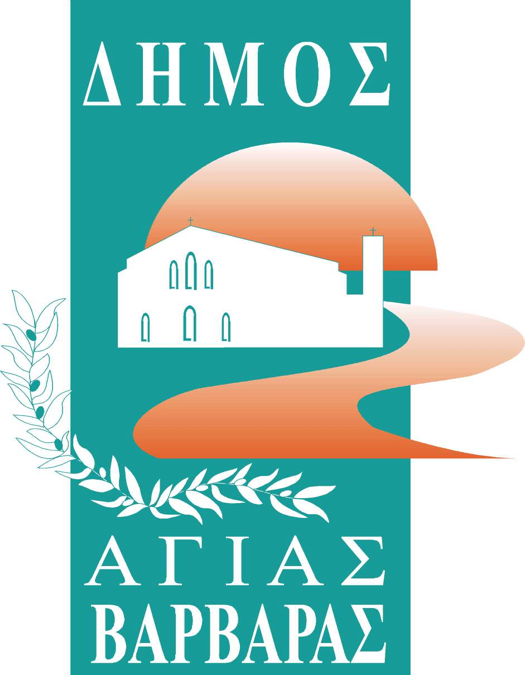      Γραφείο Τύπoυ                                                                           ΔΕΛΤΙΟ ΤΥΠΟΥ                                           1/1/2024 Η ΠΡΩΤΟΧΡΟΝΙΑ ΤΗΣ ΔΗΜΟΤΙΚΗΣ ΑΡΧΗΣ Το πρωινό της πρώτης μέρας του χρόνου η Δημοτική Αρχή ως είθισται παρέστη στη Δοξολογία της Πρωτοχρονιάς, που τελέστηκε στον Ιερό Ναό της Παναγίας Ελεούσας. Κατόπιν ο Δήμαρχος και οι Δημοτικοί Σύμβουλοι της πλειοψηφίας αντάλλαξαν ευχές με τους δημότες, ενώ έκαναν και το ποδαρικό στο Δημαρχείο με το Δήμαρχο να σπάζει το “πατροπαράδατο” ρόδι.